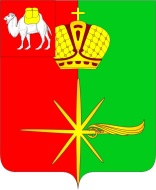 АДМИНИСТРАЦИЯКАРТАЛИНСКОГО ГОРОДСКОГО ПОСЕЛЕНИЯЧЕЛЯБИНСКОЙ ОБЛАСТИРАСПОРЯЖЕНИЕО проведении публичных слушаний по корректировке Правил землепользованияи застройки Карталинского городского поселения	В целях упорядочения земельных отношений, соблюдения прав и законных интересов правообладателей земельных участков, в соответствии с Федеральным законом от 06.10.2003г. № 131-ФЗ «Об общих принципах организации местного самоуправления в Российской Федерации»,  ст. 31 Градостроительного кодекса  Российской Федерации, Уставом Карталинского городского поселения, постановлением администрации Карталинского муниципального района от 28.08.2013 г. № 1544 «Об утверждении Положения о порядке проведения публичных слушаний в сфере градостроительной деятельности на территории Карталинского муниципального района».1. Назначить публичные слушания по проекту корректировки Правил землепользования и застройки  Карталинского городского поселения муниципального района Челябинской области на 29 мая 2019  года в 11 часов 00 минут местного времени.     	2. Установить место проведения публичных слушаний – Челябинская область,  г. Карталы, ул. Ленина,1 (большой зал).3. Организацию и проведение публичных слушаний поручить комиссии по подготовке проекта правил землепользования и застройки в составе:С. В. Ломовцев - исполняющий обязанности главы Карталинского  муниципального района, председатель,О. В. Германов - глава Карталинского городского поселения, заместитель председателя,О. А. Ильина - начальник отдела архитектуры и градостроительства Управления.                                                              2строительства, инфраструктуры и жилищно-коммунального  хозяйства Карталинского муниципального района, секретарь,  Члены комиссии:	С. В. Марковский  - заместитель начальника Управления строительства, инфраструктуры и ЖКХ Карталинского муниципального района;Г. Р. Макарова  - начальник отдела  юридической  и кадровой работы администрации Карталинского муниципального района;	Е. С. Селезнева - начальник Управления по имуществу и земельным Ресурсам Карталинского муниципального района;	Н. А. Старостина - инженер – эколог отдела архитектуры и градостроительства Управления строительства, инфраструктуры и жилищно-коммунального хозяйства Карталинского муниципального района,	    	 5. Установить, что дополнения, поправки, замечания по проекту корректировки Правил  землепользования и застройки  Карталинского городского поселения Карталинского  муниципального района Челябинской области, а также регистрация граждан, постоянно проживающих на территории, в отношении которой подготовлены данные проекты, правообладателей находящихся в границах этой территории земельных участков и (или) расположенных на них объектов капитального строительства  проводится с 28 марта 2019 года  по 28 мая  2019 года по адресу: Челябинская область, г. Карталы, ул. Ленина, 1 (Управление строительства, инфраструктуры и ЖКХ, отдел архитектуры и градостроительства),  тел 8(35133) 2-28-05, e-mail: architektura.кmr@mail.ru.
     6. Разместить информацию о проведении общественных слушаний в газете «Карталинская Новь» и на официальном  сайте администраций Карталинского городского поселения.	7. Контроль за исполнением настоящего распоряжения оставляю за собой.Глава Карталинскогогородского поселения						              О. В. Германов			«26» марта 2019 г. №22-р                            г. Карталы